Key Stage Two - Long Term Plan for English – 2022/2023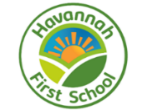 Challenge, Equality & OpportunityKey Stage Two - Long Term Plan for English – 2022/2023Challenge, Equality & OpportunityKey Stage Two - Long Term Plan for English – 2022/2023Challenge, Equality & OpportunityKey Stage Two - Long Term Plan for English – 2022/2023Challenge, Equality & OpportunityKey Stage Two - Long Term Plan for English – 2022/2023Challenge, Equality & OpportunityKey Stage Two - Long Term Plan for English – 2022/2023Challenge, Equality & OpportunityKey Stage Two - Long Term Plan for English – 2022/2023Challenge, Equality & OpportunityKey Stage Two - Long Term Plan for English – 2022/2023Challenge, Equality & OpportunityYEAR 3YEAR 3AUTUMN TERM 1AUTUMN TERM 2SPRING TERM 1SPRING TERM 2SUMMER TERM 1SUMMER TERM2ENGLISHY3ENGLISHY3KEY STORIES 1 -  Sheep PigRecounts - EventsPlayscripts – Revolting RhymesRecounts – Letter WritingPoetry – Revolting Rhymes (Performance)Key Stories 2- Captain Crow’s TeethExplanationFablesInstructionsPoetry - NarrativeKey Stories 3-  Charlotte’s WebPersuasionTraditional Tale – The Little Match Girl/ The Mouse, the Bird and the Sausage Non- Chronological ReportsPoetry – Free VerseY3/4Y3/4KEY STORIES 1 – Captain Crow’s TeethExplanationFablesNF – InstructionsPoetry - NarrativeKey Stories 2-  The Lion, the Witch and the WardrobeRecounts - EventsPlayscripts – Revolting RhymesNF – Recounts – Letter Writing Poetry – Revolting Rhymes (Performance)Key Stories 3 - The Boy GiantPersuasionTraditional Tale – The Little Match Girl/ The Mouse, the Bird and the Sausage Non-Chronological ReportsPoetry – Free VerseYEAR 4AUTUMN TERM 1AUTUMN TERM 2SPRING TERM 1SPRING TERM 2SUMMER TERM 1SUMMER TERM2SUMMER TERM2ENGLISHKEY STORIES 1 – The Firework Makers DaughterNon Chronological Reports Grimm’s Fairy TalesRecounts/Journalistic WritingPoetry (Humorous)KEY STORIES 2 – Varjak PawExplanation TextsMyths and LegendsPersuasionPoetry (Narratives)KEY STORIES 3 – The Miraculous Journey of Edward TulaneBalanced ArgumentThe Witches - PlayscriptsInformation TextsPoetry – ImageryThe Witches - PlayscriptsInformation TextsPoetry – Imagery